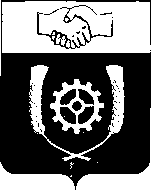 РОССИЙСКАЯ ФЕДЕРАЦИЯ            АДМИНИСТРАЦИЯМУНИЦИПАЛЬНОГО РАЙОНА            КЛЯВЛИНСКИЙ          Самарской области         ПОСТАНОВЛЕНИЕ          01.04.2021г.  № 143/1____О внесении изменений в постановлениеАдминистрации муниципального района КлявлинскийСамарской области от 01.08.2017 г. № 285«Об утверждении муниципальной  программы «Поддержка и развитие малого и среднего предпринимательства на территории муниципального района Клявлинский на 2017-2021 годы»В целях уточнения объемов финансирования мероприятий муниципальной программы «Поддержка и развитие малого и среднего предпринимательства на территории муниципального района Клявлинский на 2017 – 2021 годы», утвержденной постановлением № 285 от 01.08.2017 г., Администрация муниципального района Клявлинский ПОСТАНОВЛЯЕТ:1. Внести в постановление администрации муниципального района Клявлинский Самарской области от 01.08.2017 г. № 285 «Об утверждении муниципальной  программы «Поддержка и развитие малого и среднего предпринимательства на территории муниципального района Клявлинский на 2017-2021 годы» (далее – Программа) следующие изменения:1.1.В паспорте Программы :- раздел «Задачи муниципальной программы» изложить в следующей редакции: «- развитие системы информационной, методологической и консультационной поддержки субъектов малого и среднего предпринимательства и самозанятых по вопросам эффективного управления, направленного на повышение конкурентоспособности продукции (работ, услуг) и её продвижение на внутренние и внешние рынки, обеспечение деятельности фонда;- подготовка, переподготовка и повышение квалификации кадров для субъектов малого и среднего предпринимательства, самозанятых, организаций инфраструктуры;- информационно-методическое обеспечение субъектов малого и среднего предпринимательства, самозанятых, развитие и поддержка предпринимательской инициативы, социального предпринимательства, пропаганда предпринимательства, легализация «теневого» сектора экономики муниципального района Клявлинский»;- раздел «Показатели (индикаторы) Программы» дополнить следующими абзацами : - численность занятых в сфере малого и среднего предпринимательства, чел.(нарастающим итогом);- численность занятых в сфере малого и среднего предпринимательства за счет легализации «теневого» сектора экономики, ед. (нарастающим итогом);- количество субъектов малого и среднего предпринимательства, отвечающих критериям отнесения к социальному предпринимательству, направленных в МЭР СО (ИКАСО);- количество публикаций в муниципальных СМИ, официальных сайтах, наружная реклама;- количество направленных в АО «ГФСО» данных о субъектах малого и среднего предпринимательства и самозанятых;- количество направленных в РЭЦ данных о субъектах малого и среднего предпринимательства – потенциальных экспортерах (нарастающим итогом);- количество субъектов малого  и среднего предпринимательства и физических лиц, получивших информационно – консультационную услугу при поддержке ИКАСО.»;- раздел «Ожидаемые результаты реализации муниципальной программы» дополнить следующими абзацами : «- увеличение количества субъектов малого и среднего предпринимательства, отвечающих критериям отнесения к социальному предпринимательству, направленных в МЭР СО (ИКАСО);- увеличение количества публикаций в муниципальных СМИ, официальных сайтах, наружная реклама;- увеличение количества направленных в АО «ГФСО» данных о субъектах малого и среднего предпринимательства и самозанятых;- увеличение количества направленных в РЭЦ данных о субъектах малого и среднего предпринимательства – потенциальных экспортерах (нарастающим итогом);- увеличение количества субъектов малого  и среднего предпринимательства и физических лиц, получивших информационно – консультационную услугу при поддержке ИКАСО.»;1.2. В абзаце 5 раздела 2 Программы «Цель и задачи муниципальной программы, этапы и сроки её реализации» после слов «развитие и поддержка предпринимательской инициативы» дополнить словами «, пропаганда предпринимательства», далее – по тексту;1.3. В  абзаце 12 раздела 4 «Перечень мероприятий муниципальной программы» после слов «развитие и поддержка предпринимательской инициативы» дополнить словами «,социального предпринимательства», далее – по тексту;1.4. Приложение 1  к Программе изложить в новой редакции  согласно приложению №1 к настоящему постановлению. 1.5. В Приложении 2  к Программе :В Задаче 1 «Развитие системы информационной и консультационной поддержки субъектов малого и среднего предпринимательства по вопросам эффективного управления, направленного на повышение конкурентоспособности продукции (работ, услуг) и ее продвижение на внутренние и внешние рынки, обеспечение деятельности фонда» графу «Показатель (индикатор), характеризующий выполнение соответствующего мероприятия (мероприятий), ожидаемый результат реализации мероприятия (мероприятий)» :- дополнить абзацем 3 следующего содержания : «количество субъектов малого и среднего предпринимательства и физических лиц, получивших информационно – консультационную услугу при поддержки ИКАСО»;- дополнить абзацем 7  следующего содержания : «увеличение количества субъектов малого и среднего предпринимательства и физических лиц, получивших информационную услугу при поддержке ИКАСО до 60 чел.»;В Задаче 2 «Подготовка, переподготовка и повышение квалификации кадров для субъектов малого и среднего предпринимательства и организаций инфраструктуры» графу «Показатель (индикатор), характеризующий выполнение соответствующего мероприятия (мероприятий), ожидаемый результат реализации мероприятия (мероприятий)» графу «Показатель (индикатор), характеризующий выполнение соответствующего мероприятия (мероприятий), ожидаемый результат реализации мероприятия (мероприятий)» :- дополнить абзацами 3,4 следующего содержания : «-количество направленных в АО «ГФСО» данных о субъектах малого и среднего предпринимательства и самозанятых; - количество направленных в РЭЦ данных о субъектах малого  и среднего предпринимательства – потенциальных экспортеров»;- дополнить абзацами 6,8 следующего содержания : «- увеличение количества направленных в АО «ГФСО» данных о субъектах малого и среднего предпринимательства и самозанятых до 4 ед.; - увеличение количества направленных в РЭЦ данных о субъектах малого  и среднего предпринимательства – потенциальных экспортеров до 1 чел.»;В Задаче 3 «Информационно - методическое обеспечение, развитие и поддержка предпринимательской инициативы, пропаганда предпринимательской деятельности; легализация «теневого» сектора экономики муниципального района Клявлинский» графу «Показатель (индикатор), характеризующий выполнение соответствующего мероприятия (мероприятий), ожидаемый результат реализации мероприятия (мероприятий)» :- дополнить абзацами 2-7 следующего содержания :«- количество индивидуальных предпринимателей, применяющих патентную систему налогообложения;- количество публикаций в муниципальных СМИ, официальных сайтах, наружная реклама; - количество субъектов малого и среднего предпринимательства, отвечающих критериям отнесения к социальному предпринимательству, направленных в МЭР СО (ИКАСО);Результат:- увеличение численности занятых в сфере малого  среднего предпринимательства за счет легализации «теневого» сектора экономики, до 26 ед., (нарастающим итогом);- увеличение количества публикаций в муниципальных СМИ, официальных сайтах, наружная реклама до 37; - увеличение количества субъектов малого и среднего предпринимательства, отвечающих критериям отнесения к социальному предпринимательству, направленных в МЭР СО (ИКАСО) до 1 чел.».2. Опубликовать настоящее постановление в районной газете «Знамя Родины» и разместить его в информационно – телекоммуникационной сети «Интернет» на официальном сайте Администрации муниципального района Клявлинский Самарской области.3. Настоящее постановление вступает в силу со дня его опубликования и распространяет свое действие на отношения, возникшие с 01.04.2021 года.4. Контроль за выполнением настоящего постановления возложить на заместителя Главы района по экономике и финансам Буравова В.Н.Н.В. СапожниковаПриложение № 1 к постановлению администрации муниципального района Клявлинский от 01.04.2021г. № 143/1 Приложение 1к муниципальной программемуниципального района Клявлинский Самарской области "Поддержка и развитие  малого и среднего предпринимательства на территории Клявлинский Самарской области на 2017-2024 годы»Перечень показателей (индикаторов), характеризующих ежегодный ход и итоги реализации муниципальной программы муниципального района Клявлинский Самарской области "Поддержка и развитие  малого и среднего предпринимательства на территории муниципального района Клявлинский Самарской области на 2017-2024 годы».И.о. Главы  муниципального района Клявлинский П.Н. Климашов№п/пНаименование цели, задачи, показателя (индикатора)Базовое значение на Значение показателя (индикатора), по годамЗначение показателя (индикатора), по годамЗначение показателя (индикатора), по годамЗначение показателя (индикатора), по годамЗначение показателя (индикатора), по годамЗначение показателя (индикатора), по годам№п/пНаименование цели, задачи, показателя (индикатора)Базовое значение на план на 2019план на 2020план на 2021план на 2022план на 2023план на 2024Задача 1 :Развитие системы информационной и консультационной поддержки субъектов малого и среднего предпринимательства по вопросам эффективного управления, направленного на повышение конкурентоспособности продукции (работ, услуг) и ее продвижение на внутренние и внешние рынки, обеспечение деятельности фонда.Задача 1 :Развитие системы информационной и консультационной поддержки субъектов малого и среднего предпринимательства по вопросам эффективного управления, направленного на повышение конкурентоспособности продукции (работ, услуг) и ее продвижение на внутренние и внешние рынки, обеспечение деятельности фонда.Задача 1 :Развитие системы информационной и консультационной поддержки субъектов малого и среднего предпринимательства по вопросам эффективного управления, направленного на повышение конкурентоспособности продукции (работ, услуг) и ее продвижение на внутренние и внешние рынки, обеспечение деятельности фонда.Задача 1 :Развитие системы информационной и консультационной поддержки субъектов малого и среднего предпринимательства по вопросам эффективного управления, направленного на повышение конкурентоспособности продукции (работ, услуг) и ее продвижение на внутренние и внешние рынки, обеспечение деятельности фонда.Задача 1 :Развитие системы информационной и консультационной поддержки субъектов малого и среднего предпринимательства по вопросам эффективного управления, направленного на повышение конкурентоспособности продукции (работ, услуг) и ее продвижение на внутренние и внешние рынки, обеспечение деятельности фонда.Задача 1 :Развитие системы информационной и консультационной поддержки субъектов малого и среднего предпринимательства по вопросам эффективного управления, направленного на повышение конкурентоспособности продукции (работ, услуг) и ее продвижение на внутренние и внешние рынки, обеспечение деятельности фонда.Задача 1 :Развитие системы информационной и консультационной поддержки субъектов малого и среднего предпринимательства по вопросам эффективного управления, направленного на повышение конкурентоспособности продукции (работ, услуг) и ее продвижение на внутренние и внешние рынки, обеспечение деятельности фонда.Задача 1 :Развитие системы информационной и консультационной поддержки субъектов малого и среднего предпринимательства по вопросам эффективного управления, направленного на повышение конкурентоспособности продукции (работ, услуг) и ее продвижение на внутренние и внешние рынки, обеспечение деятельности фонда.Задача 1 :Развитие системы информационной и консультационной поддержки субъектов малого и среднего предпринимательства по вопросам эффективного управления, направленного на повышение конкурентоспособности продукции (работ, услуг) и ее продвижение на внутренние и внешние рынки, обеспечение деятельности фонда.Количество консультационно-информационных услуг, оказанных субъектам малого и среднего предпринимательства, ед.301310313315317318320Количество уникальных субъектов малого и среднего предпринимательства, получивших информационно-консультационную поддержку, ед.115120123125127128130Количество самозанятых граждан, зафиксировавших свой статус с учетом введения налогового режима для самозанятых, чел. (нарастающим итогом).--151271271271271Количество субъектов малого и среднего предпринимательства и физических лиц, получивших информационно- консультационную услугу при поддержке ИКАСО.---60606060Задача 2: Подготовка, переподготовка и повышение квалификации кадров для субъектов малого и среднего предпринимательства и организаций инфраструктуры.Задача 2: Подготовка, переподготовка и повышение квалификации кадров для субъектов малого и среднего предпринимательства и организаций инфраструктуры.Задача 2: Подготовка, переподготовка и повышение квалификации кадров для субъектов малого и среднего предпринимательства и организаций инфраструктуры.Задача 2: Подготовка, переподготовка и повышение квалификации кадров для субъектов малого и среднего предпринимательства и организаций инфраструктуры.Задача 2: Подготовка, переподготовка и повышение квалификации кадров для субъектов малого и среднего предпринимательства и организаций инфраструктуры.Задача 2: Подготовка, переподготовка и повышение квалификации кадров для субъектов малого и среднего предпринимательства и организаций инфраструктуры.Задача 2: Подготовка, переподготовка и повышение квалификации кадров для субъектов малого и среднего предпринимательства и организаций инфраструктуры.Задача 2: Подготовка, переподготовка и повышение квалификации кадров для субъектов малого и среднего предпринимательства и организаций инфраструктуры.Задача 2: Подготовка, переподготовка и повышение квалификации кадров для субъектов малого и среднего предпринимательства и организаций инфраструктуры. Численность занятых в сфере малого и среднего предпринимательства, чел. (нарастающим итогом).---1211121112111211Количество обученных основам ведения бизнеса, финансовой грамотности и иным навыкам предпринимательской деятельности, чел.-71421263034Количество  направленных в АО «ГФСО» данных о субъектах малого и  среднего предпринимательства и самозанятых.-134444Количество  направленных в РЭЦ данных о субъектах малого и среднего предпринимательства – потенциальных экспортеров.-121111Задача 3:Информационно - методическое обеспечение субъектов малого и среднего предпринимательства, развитие и поддержка предпринимательской  инициативы, пропаганда предпринимательства; легализация «теневого» сектора экономики муниципального района КлявлинскийЗадача 3:Информационно - методическое обеспечение субъектов малого и среднего предпринимательства, развитие и поддержка предпринимательской  инициативы, пропаганда предпринимательства; легализация «теневого» сектора экономики муниципального района КлявлинскийЗадача 3:Информационно - методическое обеспечение субъектов малого и среднего предпринимательства, развитие и поддержка предпринимательской  инициативы, пропаганда предпринимательства; легализация «теневого» сектора экономики муниципального района КлявлинскийЗадача 3:Информационно - методическое обеспечение субъектов малого и среднего предпринимательства, развитие и поддержка предпринимательской  инициативы, пропаганда предпринимательства; легализация «теневого» сектора экономики муниципального района КлявлинскийЗадача 3:Информационно - методическое обеспечение субъектов малого и среднего предпринимательства, развитие и поддержка предпринимательской  инициативы, пропаганда предпринимательства; легализация «теневого» сектора экономики муниципального района КлявлинскийЗадача 3:Информационно - методическое обеспечение субъектов малого и среднего предпринимательства, развитие и поддержка предпринимательской  инициативы, пропаганда предпринимательства; легализация «теневого» сектора экономики муниципального района КлявлинскийЗадача 3:Информационно - методическое обеспечение субъектов малого и среднего предпринимательства, развитие и поддержка предпринимательской  инициативы, пропаганда предпринимательства; легализация «теневого» сектора экономики муниципального района КлявлинскийЗадача 3:Информационно - методическое обеспечение субъектов малого и среднего предпринимательства, развитие и поддержка предпринимательской  инициативы, пропаганда предпринимательства; легализация «теневого» сектора экономики муниципального района КлявлинскийЗадача 3:Информационно - методическое обеспечение субъектов малого и среднего предпринимательства, развитие и поддержка предпринимательской  инициативы, пропаганда предпринимательства; легализация «теневого» сектора экономики муниципального района Клявлинский Численность занятых в сфере  малого и среднего предпринимательства за счет легализации «теневого» сектора экономики, ед., (нарастающим итогом).--1226262626Количество индивидуальных предпринимателей, применяющих патентную систему налогообложения.---68686868Количество субъектов малого и среднего предпринимательства, отвечающих критериям отнесения к социальному предпринимательству, направленных в МЭР СО (ИКАСО).---1111Количество публикаций и муниципальных СМИ, официальных сайтах, наружная реклама.---37373737